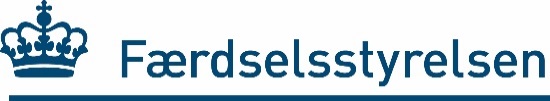 DATAERKLÆRINGfor motorcykelMærke:      	Typebetegnelse:      		Model:      	Variant:      Stelnr.:	     	Siddepladser:	 	Reg. 1. gang*:	      eller ny Egenvægt:	   	kg	  Tohjulet motorcykelKøreklar vægt (EU)**:	   	kg	  Trehjulet motorcykel med egenvægt på højst Teknisk tilladt totalvægt:	    	kgTeknisk tilladt akseltryk for:	    	kg (kun for varemotorcykel)Teknisk tilladt akseltryk bag:	    	kg (kun for varemotorcykel)Slagvolumen:	     	cm3Største effekt:	   	kWStandstøj (nærfeltmåling):	   	dB(A)   (målt i henhold til UNECE R09-07 eller UNECE R41-04)   ved	    	o/mKørselsstøj:	  	dB(A)   (målt i henhold til UNECE R09-07 eller UNECE R41-04)	For motorcykel (to- og trehjulet), der ikke er registreret, eller som er registreret 1. gang den 1. januar 2021 eller senere, erklæres, at motorcyklens luftforurening opfylder kravene i forordning 168/2013/EU (Euro 5)	For motorcykel (to- og trehjulet), som er registreret 1. gang mellem den 1. januar 2017 og 31. december 2020, erklæres, at motorcyklens luftforurening opfylder kravene i forordning 168/2013/EU (Euro 4)	For tohjulet motorcykel, der er registreret 1. gang mellem den 1. januar 2008 og 31. december 2016, erklæres, at motorcyklens luftforurening opfylder kravene i direktiv 2002/51/EF (Euro 3)	For tohjulet motorcykel, der er registreret 1. gang mellem 1. juli 2004 og 31. december 2007, samt for trehjulet motorcykel, der er registreret 1. gang mellem den 1. juli 2004 og 31. december 2016, erklæres, at motorcyklens luftforurening opfylder kravene i direktiv 2002/51/EF (Euro 2)	Motorcyklen er ældre end 1. juli 2004 og er ikke afprøvet i henhold til et direktiv/forordning om luftforureningHvis motorcyklen er trehjulet, erklæres, at bremsesystemet har ét betjeningshåndtag til driftsbremsen.Hvis motorcyklen er trehjulet og har karrosseri, erklæres, at seleforankringerne opfylder de tekniske krav i direktiv 97/24/EF, kap. 11, eller forordning 3/2014/EU, bilag XIIOplysningernes rigtighed bekræftes:(Motorcykelfabrikant, fabrikantens repræsentant, teknisk tjeneste eller en godkendt prøvningsinstans)Alle data skal gælde for motorcyklen, som den var, da den forlod basisfabrikanten. Alle felter skal udfyldes.Felterne med støj udfyldes med ”0”, hvis værdierne ikke er kendte (for motorcykel registreret efter 31.12.82 skal der så afleveres supplerende dokumentation for støj).Datarelevante konstruktive ændringer forudsætter særskilt supplerende dokumentation for opfyldelse af reglerne i Detailforskrifter for Køretøjer svarende til den endeligt godkendte dato for 1. registrering.Denne erklæring kan benyttes for nye og brugte motorcykler* Fabrikationsår, hvis 1. registering ikke kendes, motorcyklen anses som registreret 1. januar det pågældende år
** Køreklar vægt er vægt med drivmidler, men uden fører________________________________________________________________________________(dato)(firma/stempel inkl. adresse)(navn med tilhørende underskrift)